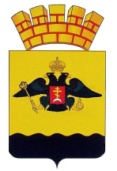 РЕШЕНИЕГОРОДСКОЙ ДУМЫ МУНИЦИПАЛЬНОГО ОБРАЗОВАНИЯ ГОРОД  НОВОРОССИЙСК от 24 января 2017 года 	                                                                    № 140г. НовороссийскНа основании Федерального закона от 25 декабря 2008 года № 273-ФЗ «О противодействии коррупции», Федерального закона от 06 октября 2003 года № 131-ФЗ «Об общих принципах организации местного самоуправления в Российской Федерации» и Устава муниципального образования город Новороссийск, городская Дума муниципального образования город Новороссийск  решила:1. Внести в решение городской Думы муниципального образования город Новороссийск от 27 января 2015 года № 447 «Об утверждении Порядка увольнения (освобождения от должности) в связи с утратой доверия лиц, замещающих муниципальные должности городской Думы муниципального образования город Новороссийск, Избирательной комиссии муниципального образования город Новороссийск, Контрольно-счетной палаты муниципального образования город Новороссийск» следующие изменения:1.1. Наименование решения изложить в редакции: «Об утверждении Порядка увольнения (досрочного прекращения полномочий, освобождения от должности) в связи с утратой доверия лиц, замещающих муниципальные должности городской Думы муниципального образования город Новороссийск, Избирательной комиссии муниципального образования город Новороссийск, Контрольно-счетной палаты муниципального образования город Новороссийск».1.2. Пункт 1 решения изложить в редакции:  «1. Утвердить Порядок увольнения (досрочного прекращения полномочий, освобождения от должности) в связи с утратой доверия лиц, замещающих муниципальные должности городской Думы муниципального образования город Новороссийск, Избирательной комиссии муниципального образования город Новороссийск, Контрольно-счетной палаты 
муниципального образования город Новороссийск (прилагается).». 2. Внести в Порядок увольнения (освобождения от должности) в связи с утратой доверия лиц, замещающих муниципальные должности городской Думы муниципального образования город Новороссийск, Избирательной комиссии муниципального образования город Новороссийск, Контрольно-счетной палаты муниципального образования город Новороссийск, утвержденный решением городской Думы муниципального образования город Новороссийск от 27 января 2015 года № 447 следующие изменения:2.1. Наименование Порядка изложить в редакции: «Порядок увольнения (досрочного прекращения полномочий, освобождения от должности) в связи с утратой доверия лиц, замещающих муниципальные должности городской Думы муниципального образования город Новороссийск, Избирательной комиссии муниципального образования город Новороссийск, Контрольно-счетной палаты муниципального образования город Новороссийск».2.2. Пункт 1 Порядка изложить в редакции: «1. Порядок увольнения (досрочного прекращения полномочий, освобождения от должности) в связи с утратой доверия распространяется на лиц, замещающие муниципальные должности в городской Думе муниципального образования город Новороссийск, Избирательной комиссии муниципального образования город Новороссийск, Контрольно-счетной палате муниципального образования город Новороссийск (далее - Лицо, замещающее муниципальную должность) в случаях, предусмотренных Федеральным законом от 25 декабря 2008 года № 273-ФЗ «О противодействии коррупции», Федеральным законом от 06 октября 2003года  № 131-ФЗ «Об общих принципах организации местного самоуправления в Российской Федерации».».2.3. В пункте 2 Порядка после слов «подлежит увольнению» в скобках добавить слова «досрочному прекращению полномочий,».2.4. В пункте 3 Порядка после слов «подлежит увольнению» в скобках добавить слова «досрочному прекращению полномочий,».2.5. В абзаце 1 пункта 4 Порядка после слов «Решение об увольнении» в скобках добавить слова «досрочном прекращении полномочий,».2.6. После первого абзаца пункта 4 Порядка добавить слова «В случае если информация по вопросу соблюдения запретов, ограничений и обязанностей лицами, замещающими муниципальные должности рассматривалась комиссией по контролю за достоверностью сведений о доходах, расходах, об имуществе и обязательствах имущественного характера, созданной в городской Думе муниципального образования город Новороссийск, то при принятии решения, рассматриваются также результаты проверки указанной комиссии. Порядок проведения такой проверки определяется распоряжением председателя городской Думы.».2.7. В абзаце 2 пункта 4 Порядка слова «в статье 13.1» заменить словами «в статьях 7.1, 13.1».2.8. Подпункт 2 пункта 4 Порядка изложить в редакции: «2) правоохранительными, иными государственными органами, Центральным банком Российской Федерации, кредитными организациями, другими   российскими организациями, органами местного самоуправления, 
работниками (сотрудниками) подразделений по профилактике коррупционных и иных правонарушений и должностными лицами государственных органов, органов местного самоуправления, Центрального банка Российской Федерации, а также иностранными банками и международными организациями;».2.9. Подпункт 4 пункта 4 Порядка изложить в редакции: «4) Общественной палатой Российской Федерации, Общественной палатой Краснодарского края, Общественной палатой муниципального образования город Новороссийск;».2.10. Абзац 1 пункта 5 Порядка изложить в редакции: «До принятия решения об увольнении (досрочном прекращении полномочий, освобождении от должности) лица, замещающего муниципальную должность, в связи с утратой доверия у лица, замещающего муниципальную должность, председателем Комиссии запрашивается письменное объяснение.».2.11. В абзаце 2 пункта 5 Порядка слова «на постоянной основе» исключить. 2.12. В абзаце 3 пункта 5 Порядка после слов «для принятия решения об увольнении» в скобках добавить слова «досрочном прекращении полномочий,».2.13. В абзаце 1 пункта 6 Порядка после слов «и принятии решения об увольнении» в скобках добавить слова «досрочном прекращении полномочий,».2.14. В абзаце 3 пункта 6 Порядка после слов «для его увольнения» в скобках добавить слова «досрочном прекращении полномочий,».2.15. Пункт 7 Порядка изложить в редакции: «7. Решение об увольнении (досрочном прекращении полномочий, освобождении от должности) в связи с утратой доверия принимается тайным голосованием и считается принятым в случае, если за него проголосовало не менее двух третей от установленной численности депутатов городской Думы муниципального образования город Новороссийск на основании результатов проверки, проведенной комиссией.».2.16. В Пункте 8 Порядка слова «При рассмотрении вопроса об увольнении (освобождении от должности) в связи с утратой доверия» заменить словами «При рассмотрении вопроса об увольнении (досрочном прекращении полномочий, освобождении от должности) в связи с утратой доверия лица, замещающего муниципальную должность,».2.17. В пункте 9 Порядка: 2.17.1. Слова «Вопрос об увольнении (освобождении от должности)» заменить словами «Вопрос об увольнении (досрочном прекращении полномочий, освобождении от должности)». 2.17.2. Слова «Освобождение от должности должно быть осуществлено не позднее шести месяцев со дня поступления результатов проверки.» заменить словами «При этом решение об увольнении (досрочном прекращении полномочий, освобождении от должности) в связи с утратой доверия должно быть принято не позднее шести месяцев со дня совершения коррупционного правонарушения.».2.18. Пункт 10 Порядка изложить в редакции: «10. В решении об увольнении (досрочном прекращении полномочий, освобождении от должности) в связи с утратой доверия должны быть указаны основания, предусмотренные статьями 7.1, 13.1 Федерального закона от 25.12.2008 № 273-ФЗ «О противодействии коррупции», допущенное коррупционное правонарушение.».2.19. Пункт 11 Порядка изложить в редакции: «11. Копия решения об увольнении (досрочном прекращении полномочий, освобождении от должности) в связи с утратой доверия лица, замещающего муниципальную должность, или об отказе в применении такого взыскания с указанием мотивов в течение пяти рабочих дней со дня принятия соответствующего решения вручается указанному лицу под расписку в течение пяти рабочих дней со дня вступления в силу соответствующего решения либо в этот же срок направляется ему заказным письмом с уведомлением. В случае если указанное решение невозможно довести до сведения лица, в отношении которого оно было принято, или это лицо отказывается ознакомиться с ним под роспись, на решении производится соответствующая запись.».2.20. В пункт 12 Порядка после слов «Решение об увольнении» в скобках добавить слова «досрочном прекращении полномочий,».2.21. Дополнить Порядок пунктом 13 следующего содержания:«13. Лицо, замещающее муниципальную должность, вправе обжаловать решение об увольнении (досрочном прекращении полномочий, освобождении от должности) в установленном законодательством порядке.».3. Настоящее решение вступает в силу со дня его официального опубликования.4. Контроль за выполнением настоящего решения возложить на постоянный комитет городской Думы по законности, правопорядку и правовой защите граждан (А.П. Антонов).Глава муниципального образования	         Председатель городской Думыгород Новороссийск_________________ И.А. Дяченко		        ______________ А.В. ШаталовО внесении изменений в решение городской Думы муниципального образования город Новороссийск от 27 января 2015 года № 447 
«Об утверждении Порядка увольнения (освобождения от должности) в связи с утратой доверия лиц, замещающих муниципальные должности  городской Думы муниципального образования город Новороссийск, Избирательной комиссии муниципального образования город Новороссийск, Контрольно-счетной палаты муниципального образования город Новороссийск»